 Antigua Barbuda Horticultural Society 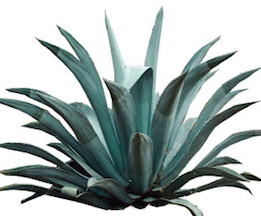 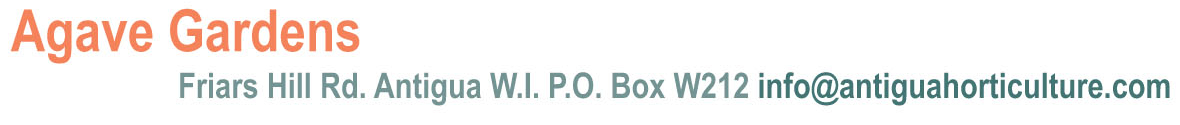 We are now open Monday, Wednesday, Friday and SaturdaysThe Agave Garden is developing to display the flowers; plants, medicinal herbs, trees and landscape of Antigua with a West Indian style Agave Centre.  The Garden will offer a serene escape from busy lives and an opportunity to become more aware of the natural beauty of Antigua.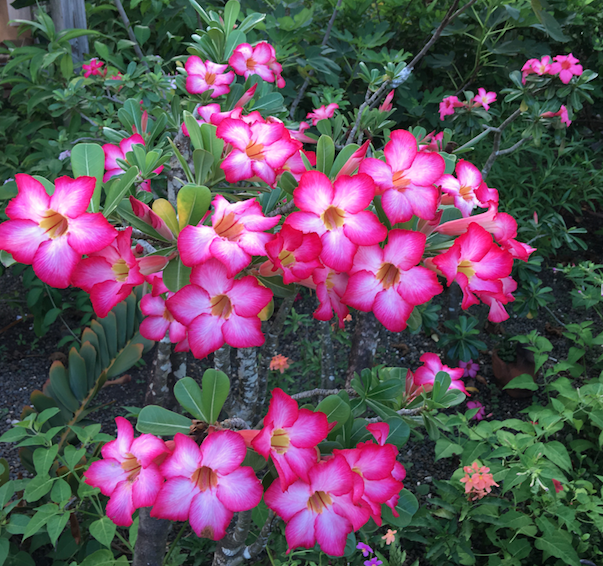 Agave gardens is now open Monday/Wednesday/Friday and Saturdays at Friars Hill Road, St. John’sStop by and relax in our beautiful developing gardens, have a cool drink or enjoy our botanical library, and gift shop.See whats in the green house!www.antiguahorticulture.comhttps://www.facebook.com/AntiguaHorticultureSocietyOr telephone 268 725 5507 Please join us!